ILEGOGIE DANIEL17/ENG04/032Engineering maths assignment 3a)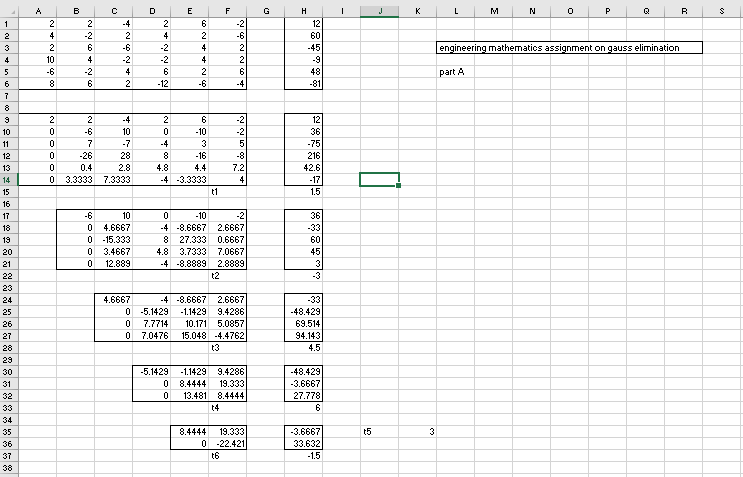 b) 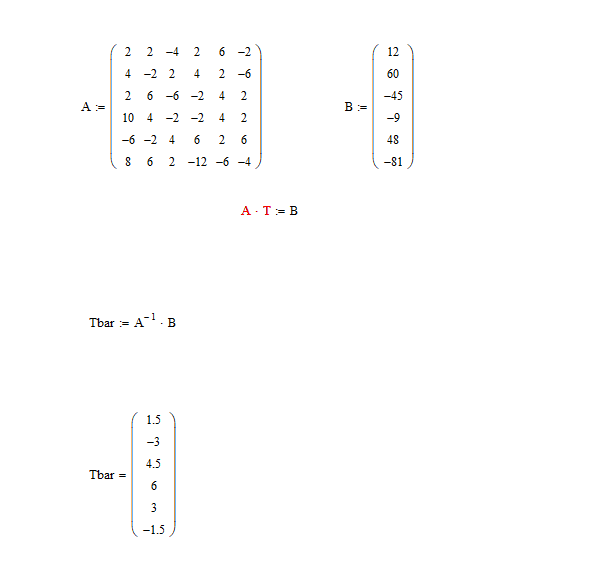 c) 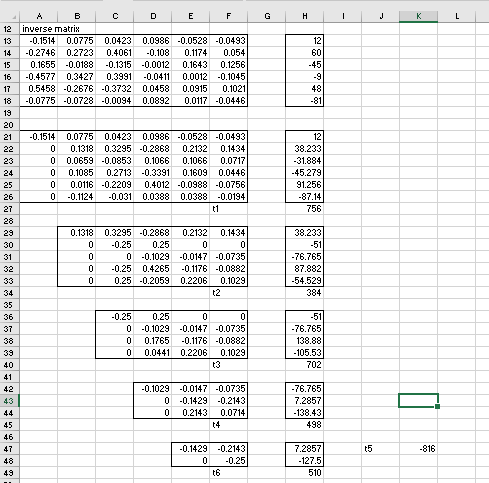 d) 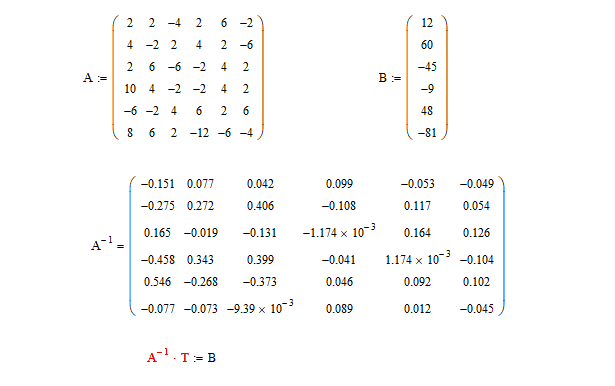 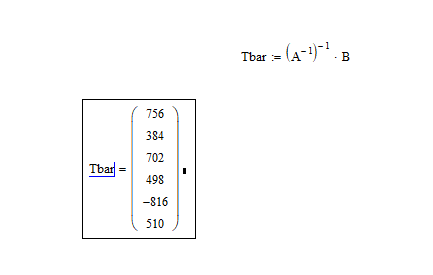 